Corso di formazione Il Brevetto per Invenzione: dalla nascita dell’idea inventiva alla valorizzazione del Brevetto(Aula Fermi c/o edificio IBIL- Complesso Ecotekne – Via per Monteroni, Lecce)________________________________________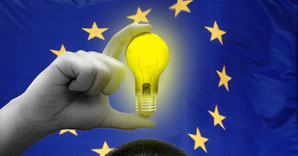 Descrizione e obiettivi  del CorsoIl Corso “ Il Brevetto per Invenzione: dalla nascita dell’idea inventiva alla valorizzazione del Brevetto” promosso dall’Università del Salento in collaborazione con l’Ordine dei Dottori Commercialisti e degli Esperti Contabili – Circoscrizione di Lecce, la Fondazione Messapia, il Consiglio nazionale del Notariato, l’Ordine degli Ingegneri della Provincia di Lecce  e l’Ordine degli Avvocati si propone di fornire una opportunità di formazione sulla pratica relativa alla disciplina del Brevetto  e della Proprietà Industriale.Negli ultimi anni è diventata sempre più “urgente” una adeguata tutela delle invenzioni dovuta all’internazionalizzazione delle idee e dei mercati .Le risorse investite dalle aziende e dagli inventori  per il raggiungimento dei traguardi dell’ingegno sono, infatti, posti fortemente a rischio dalla possibilità di usurpazione dei contenuti delle opere realizzate, e, quindi, della perdita di valore di assets fondamentali per l’ impresa moderna. E’ necessario , dunque, che gli investimenti in innovazione e ricerca siano supportati da una adeguata procedura di tutela dei risultati, garantita dalla brevettazione in campo nazionale ed internazionale delle opere dell’ingegno nonché dalla protezione delle innovazioni in campo di marchi e modelli.Il corso  si propone come un fondamentale supporto per quanti debbano quindi acquisire familiarità con l’iter procedurale ed amministrativo per il perfezionamento delle pratiche di tutela. La trattazione essenziale e snella dei contenuti del corso, è un utile strumento anche per i “non addetti ai lavori”, e costituisce, quindi, un’ottima base per “orientarsi” in un settore complesso e vitale per la ricerca italiana.DestinatariIl Corso è rivolto a chi sia interessato  a sviluppare le competenze necessarie per poter essere  un fondamentale anello di congiunzione tra la Ricerca e le Imprese.Modalità didattica e durata del CorsoIl Corso della durata Complessiva di n. 8 ore si compone di numero 2 giornate di lezione  in Aula che si terranno nelle date dell’11 e del 18 Ottobre  nelle ore pomeridiane. La formazione  in Aula  prevederà la formazione sui  seguenti argomenti:Invenzione e Scoperta: definizioni e differenzeDalla nascita dell’idea inventiva alla concessione del BrevettoIl Ruolo delle Professioni in materia BrevettualeProprietà industriale  e processi di InnovazioneLa difesa di un brevetto depositato e concessoValorizzazione del brevetto: contratto di  concessione e contratto di licensingA conclusione del corso e quale parte integrante dello stesso,  si terrà una sessione (durata presunta 2 ore) relativa all’aggiornamento sulla normativa in tema di Brevetto Europeo con valenza unitaria.Costi e modalità di iscrizioneIl corso è aperto alle prime 30 prenotazioni effettuate entro il termine massimo del 8 Ottobre 2013. La partecipazione  è gratuita, previa registrazione tramite la scheda allegata.Crediti formativiL’Ordine degli Avvocati, per la partecipazione al Corso, attribuisce un credito formativo per ogni ora di effettiva partecipazione fino ad un massimo di 3 crediti  per ciascuna sessione, oltre 2 crediti per il seminario  finale.L’Ordine dei Dottori Commercialisti e degli Esperti Contabili, per la partecipazione al seminario, attribuisce n. 6 crediti formativi per la formazione professionale continua e obbligatoria, oltre 2 crediti per il seminario  finale.Segreteria del Corso e ContattiUniversità del SalentoArea Valorizzazione della RicercaPiazza San Vito , 14 -73014 -  Lequilearea.valorizzazione.ricerca@unisalento.it - 0832/299206 – 0832/299204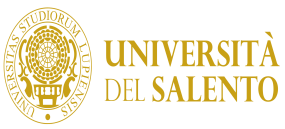 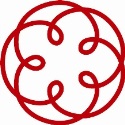 ORDINE DEI DOTTORI COMMERCIALISTIE DEGLI ESPERTI CONTABILICIRCOSCRIZIONE DEL TRIBUNALE DI LECCE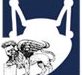 FONDAZIONE MESSAPIAFONDAZIONE DEI DOTTORI COMMERCIALISTIE DEGLI ESPERTI CONTABILI DI LECCE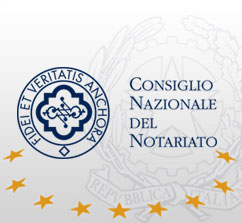 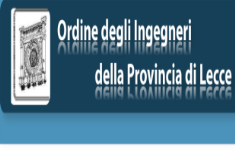 ORDINE DEGLI AVVOCATIPresso la Corte di Appello di Lecce